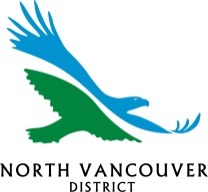 NORTH VANCOUVER DISTRICTCOMMUNITY CHILD CARE GRANTSEVALUATION AND ACCOUNTABILITY FORMDate:								Year of Grant:	2016/2017	Name of Sponsoring Society:									Mailing Address:																			Postal Code				Contact Person:											Telephone:				Fax:			E-Mail:_____________________Amount of Grant Received:					Duration of Program:  	Start Date:									(Projected) Completion Date:					Describe concisely (2 pages maximum):How the grant was used.Results of the program (i.e. increase in: numbers of District children served; level or hours of service; alternatives for parents; level of staff/board skills, etc.)How the program has/will improve the level and/or quality of care available in the District (e.g. provides a model of quality child care; shares experiences, ideas and skills with the wider child care community etc.)How the program has/will benefit your operation and staff.Attach:Budget for the Program/Project for which the grant was approvedActual expenditures to the end of grant yearAnticipated expenditures to the end of the program/project’s budget year (if applicable)Please return to the Sustainable Community Planning Department of the District of North Vancouver, c/o Cristina Rucci, Social Planner, by 4:30 Monday, April 11, 2016 or anytime before then.  If you have any questions, please contact Cristina Rucci at 604-990-2274 or email at crucci@dnv.org. Please note that emailed forms will be accepted.